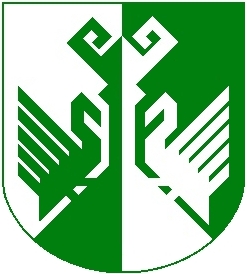 от 28 июня 2016 года  № 287 Об утверждении Технического регламента работ по содержанию автомобильных дорог общего пользования местного значения и искусственных сооружений на нихРуководствуясь ст. 16 Федерального закона от 06.10.2003 N 131-ФЗ "Об общих принципах организации местного самоуправления в Российской Федерации", статьями 13, 17, 18 Федерального закона от 08.11.2007 N 257-ФЗ "Об автомобильных дорогах и о дорожной деятельности в Российской Федерации и о внесении изменений в отдельные законодательные акты Российской Федерации", Уставом муниципального образования «Сернурский муниципальный район», в целях поддержания бесперебойного движения транспортных средств по автомобильным дорогам общего пользования местного значения и безопасных условий такого движения, а также обеспечения сохранности автомобильных дорог общего пользования местного значения на территории Сернурского муниципального района администрация муниципального образования «Сернурский муниципальный район»         п о с т а н о в л я е т:Утвердить Технический регламент работ по содержанию автомобильных дорог общего пользования местного значения и искусственных сооружений на них (прилагается). Контроль за  исполнением настоящего постановления возложить на первого заместителя главы администрации муниципального образования «Сернурский муниципальный район» Кугергина А.В.Настоящее постановление вступает в силу со дня официального опубликования.И.о. главы администрации           Сернурскогомуниципального района                                      А.В. КугергинШЕРНУРМУНИЦИПАЛЬНЫЙ  РАЙОНЫНАДМИНИСТРАЦИЙЖЕАДМИНИСТРАЦИЯ СЕРНУРСКОГО МУНИЦИПАЛЬНОГО РАЙОНАПУНЧАЛПОСТАНОВЛЕНИЕ